Приложение 2Програма за дейността на съвет по безопасност на движението на децата в софия /СБДДС/
/2021-2025/Обхванати над 98 253  деца, ученици, младежи, учители, родители, граждани взели участие във финансирани дейности  по безопасност на движението на децата в София.Реализирани дейности, събития/инициативи, кампании за периода 2011 г.- 2020 г. Административно обезпечаване на дейностите на Програмата:Координатор на Програмата за дейността на СБДДС е заместник - кмет на СО „Транспорт и градска мобилност“. Административното обслужване се извършва от Координатор на Програмата и дирекция „Спорт и младежки дейности“. С Решение на Управителния съвет се определя разпределението на бюджета на Съвета по безопасност на движението на децата в София – за издръжка на дейности на Детски център „Весел столичен светофар“, провеждане на кампании и грантово финансиране на проекти за безопасност на движението по пътищата на училища, детски градини, районни администрации и неправителствени организации.Обявяването на сесия за проектно финансиране, съгласно определени теми и изисквания, залегнали в Годишния план на Съвета се публикува на официалния електронен портал на гр. София – www.sofia.bg  - рубрика «Съвет по безопасност на движението на децата в София» - м. март. Период за изготвяне на проекти от образователни институции и неправителствени организации, кандидатстващи по конкретни теми и подпрограми, не по-малко от един месец. Депозиране на проектите в деловодството на Столична община –м. април, съгласно обявена процедура и насоки, утвърдени с Решение на Управителен съвет.Дирекция „Спорт и младежки дейности” извършва техническа проверка за административна допустимост на кандидатстващите институции.Проектите се оценяват от Управителния съвет на СБДДС, съгласно изисквания на критерии за ефективност до края на месец април.Сключване на договори с неправителствените организации и/или корекция на бюджета на общински образователни структури, придружени с финансов план, изготвен от изпълнителите за разходване на одобрените средства по дейности. Осъществяване на оперативно взаимодействие и активно партньорство между    Столична община и организациите за изпълнение на одобрените проекти по Програмата – мониторинг, консултации, насоки.Финансирането и отчитането на дейностите на одобрените проекти се извършва, съгласно обявена процедура и след представяне на съдържателен и финансов отчет до края на м. ноември.В края на календарната година дирекция „Спорт и младежки дейности“ представя на Координатор на Програмата цялостен отчет за проектното финансиране, както и за извършените административни разходи.С доклад до ПК за Децата младежта и спорта се представя годишен отчет за изпълнението на Програмата за дейността на СБДДС.Финансовите ресурси за дейността на Съвета се планират всяка година, съгласно утвърден бюджет в параграф „Други дейности“ на Дирекция „Култура“. Процедура за кандидатстване с проекти и изисквания за оценка на ефективността на проектните Кой може да кандидатства? Проектни предложения по Програмата могат да подават организации, които са регистрирани на територията на Столична община:Районни администрации; Общински, държавни и частни средни училища, вкл. професионални и/или профилирани гимнази;Центрове за подкрепа на личностно развитие; Читалища и общински центрове, които осъществяват дейности в областта на обучение на деца и ученици по БДП; Юридически лица с нестопанска цел, регистрирани по ЗЮЛНЦ: сдружения, асоциации, фондации, реализиращи дейности, инициативи и кампании в областта на БДП.Изисквания към кандидатстващите организацииКандидатстващата организация трябва да е пряко отговорна за подготовката и управлението на дейностите и да не действа като посредник.Партньорът/ите могат да бъдат всички гореизброени организации/институции, със седалище/адрес на територията на Столична община.Една организация/институция има право да участва с едно проектно предложение вобявена сесия като водеща организация. Всяка от горепосочените организации/институции може да бъде партньор само в един проект.Програмата не подкрепя дейности, финансирани по друга Програма – общинска,държавна, европейска.Оценяването и разпределянето на финансови средства се извършва въз основа на следните показатели за оценяване :Финансирането на дейностите по проекта се определят съгласно извършена оценка на ефективност от Управителния съвет, съгласно разработена методика за оценяване.Одобряват се за финансиране класираните проекти до изчерпване на одобрения от Управителния съвет  общ бюджет на Програмата.Съгласно Решението на Управителния съвет, одобрените институции/организации работят по план и бюджет за реализиране на дейностите, в съответствие с подписания договор, корекция на бюджета и подробното описание на разходите по проекта;Финансиране, мониторинг, отчетност и контрол4.3. Класирането на проектите се извършва по низходящ ред според получената оценка. Финансирането на дейностите по проекта се определя съгласно извършена оценка на ефективност от Управителния съвет, тоест общ брой точки приравнен към 100 %.4.4. Институционалната договореност между Столична община и кандидата се осъществява посредством сключен договор или със заповед на кмета на СО за  корекция на бюджет към съответната районна администрация.4.5. Мониторинг: Членовете на Управителния съвет от Съвета по безопасност на движението на децата в София, експерти от дирекция «Спорт и младежки дейности» и външнен експерт,  осъществяват мониторинг на място по заложените дейности и срокове на проекта при предварително уведомяване на изпълнителите.4.6. Отчетност: Организациите/институциите представят съдържателен и финансов отчет, съответните копия на разходооправдателни документи, заверени с печат „Вярно с оригинала“, снимков и доказателствен материал  /брошури, покани, плакати и т.н./;, съгласно изискванията на Закона за счетоводството.Приложения:Приложение 1-   Формуляр за кандидатстванеПриложение 2 -  Таблици за административна проверка Приложение 3 -  Таблица за оценка на ефективносттаПриложение 4 -  Формуляр за мониторингПриложение 5 -  Формуляр за съдържателен и финансов отчет								Приложение 1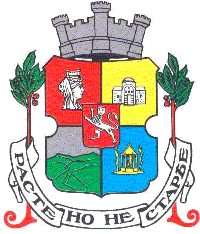 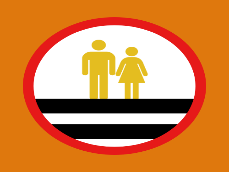 ФОРМУЛЯР ЗА КАНДИДАТСТВАНЕПРОГРАМА ЗА ДЕЙНОСТТА НА СЪВЕТ ПО БЕЗОПАСНОСТ НА ДВИЖЕНИЕТО НАДЕЦАТА В СОФИЯ /СБДДС/Приложение 2ТАБЛИЦА ЗА АДМИНИСТРАТИВНА ПРОВЕРКАНА КАНДИДАТСТВАЩ ПРОЕКТ – ПРИОРИТЕТНА ОБЛАСТ  1Вх. № .........................................................................................................................................Институция / Организация : ..................................................................................................ТАБЛИЦА ЗА АДМИНИСТРАТИВНА ПРОВЕРКАНА КАНДИДАТСТВАЩ ПРОЕКТ – ПРИОРИТЕТНА ОБЛАСТ  2Вх. № .........................................................................................................................................Институция / Организация : ..................................................................................................Приложение 3ТАБЛИЦА ЗА ОЦЕНКА  НА ЕФЕКТИВНОСТ НА  ПРОЕКТНО ПРЕДЛОЖЕНИЕ Вх. № .........................................................................................................................................Име на проекта / Тема  на приоритетна област: ...................................................................................................................................................................................................................Институция / Организация : ..................................................................................................Приложение 4Формуляр за мониторинг и експертно становище за ефективността на проектните дейностиІ. Техническа информация:ІІ. Обхват на целевата група:ІІІ. График за изпълнение на дейностите:ІV. Партньорство и други форми на сътрудничество:V. Информираност и публичност – крайни продукти: описаниеVІ. Препоръки, мнения, проблеми:VІІ.  Становище на член на Управител съвет на СБДДС/ експерт на СО/ външен експерт:................................................/подпис/Дата на представяне:.................................		Дата на приемане:....................................Приложение 5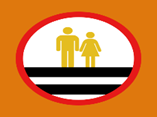 Програма за дейността на Съвет по безопасност на движението на децата в София /СБДДС /Формуляр за съдържателен и финансов отчетІ. Техническа информация:ІІ. Съдържателен отчет:Моля, представете следната информация / до две страници /ІІІ. Целева група:ІV. Финансов отчет:Съдържанието на отчетните документи следва да съответства на изискванията  от Закона за счетоводството.Към формуляра за финансов отчет се прилагат копия  на всички оригинални документи за направените разходи по проекта. Те са заверяват с подпис, печат и текст ”Вярно с оригинала”.	Ръководител на институция: .........................................Финансово отговорно лице: ...........................................Приел отчета:     ……………………….                                Директор на дирекция „Спорт и младежки дейности“ Зам. – председател на СБДДСОдобрил отчета:……………………. Заместник – кмет на СО   Председател на СБДДСПрограмата е разработена във връзка с изпълнение целите на СБДДС, утвърдени в Правилник за устройството и дейността на Съвета, приет с Решение № 370/26.04.2007 г. /https://sofia.obshtini.bg/doc/263167/ и Националната стратегия за безопасност на движението по пътищата в Република  България 2021-2030.Обхваща редица мерки и дейности, чието изпълнение се очаква до повиши ефективността на обучението по безопасност на движението по пътищата в образователните институции, да обедини дейността на държавни, местни, и неправителствени организации при осъществяване на мерки за опазване живота и здравето на децата.ІІ. Институционална рамка Съветът по безопасност на движението на децата в София е обществен консултативен орган, създаден с Решение № 3 /28.11.2002 г. на СОС. СБДДС е структурно звено към Столична община, в което участват представители на всички заинтересовани страни, имащи отношение към опазване живота и здравето на децата и учениците и обучението им по безопасност на движението. С Правилник за устройството и дейността на СБДДС, утвърден с Решение № 370/26.04.2007 г.  са определени неговите цели, задачи и дейности. Програмата е разработена във връзка с изпълнение целите на СБДДС, утвърдени в Правилник за устройството и дейността на Съвета, приет с Решение № 370/26.04.2007 г. /https://sofia.obshtini.bg/doc/263167/ и Националната стратегия за безопасност на движението по пътищата в Република  България 2021-2030.Обхваща редица мерки и дейности, чието изпълнение се очаква до повиши ефективността на обучението по безопасност на движението по пътищата в образователните институции, да обедини дейността на държавни, местни, и неправителствени организации при осъществяване на мерки за опазване живота и здравето на децата.ІV. Статистика и демографски  показатели /София – град/ДАБДП: 2020 г./- Разпростира се на площ 1 349  кв. км. /АГКК:12.2019 г./, като повече от 18% от територията е урбанизирана;-  Населението е 1 328 120 жители/НСИ: 2018г/- Републикански и общински пътища и улици са с обща дължина 3 800 км /МРРБ: 2019 г./- Пешеходната мрежа на София е дълга 4 500 км /Визия за София 2019г./- През 2019 г. са регистрирани 836 972 превозни средства /МВР:2019 г./- Обща дължина на велосипедната мрежа в София към края на 2015 – 49.51 км, реализирани в няколко времеви периода. Обща дължина на велоалеите в София към 2019 г.: ~60 км. по данни на Велоеволюция. ОУП предвижда в краен етап изградените велоалеи да бъдат с обща дължина около 300 км. по данни на Визия за СофияПрез последните години се очертава низходяща тенденция на броя на загиналите и тежко пострадалите при ПТП. Като причина за това се посочва повишаващия се жизнен стандарт на населението, подобряване на пътната инфраструктура, използване на метрото, както и подновяване на обществения транспорт.ІІІ. Цел на ПрограматаОсновна цел на Програмата е чрез обучение и ефективни образователни дейности да се повиши културата на поведение на децата и младежите по безопасност на движението, да се създадат условия за ефективен учебен процес по безопасност на движението в училището и детската градина, да се разшири обхватът на  информационни кампании и конкретни мерки за опазване живота и здравето на децата в градска среда, да се подобри взаимодействието между институциите, което да допринесе за ограничаване жертвите на пътно-транспортни произшествия.ІV. Статистика и демографски  показатели /София – град/ДАБДП: 2020 г./- Разпростира се на площ 1 349  кв. км. /АГКК:12.2019 г./, като повече от 18% от територията е урбанизирана;-  Населението е 1 328 120 жители/НСИ: 2018г/- Републикански и общински пътища и улици са с обща дължина 3 800 км /МРРБ: 2019 г./- Пешеходната мрежа на София е дълга 4 500 км /Визия за София 2019г./- През 2019 г. са регистрирани 836 972 превозни средства /МВР:2019 г./- Обща дължина на велосипедната мрежа в София към края на 2015 – 49.51 км, реализирани в няколко времеви периода. Обща дължина на велоалеите в София към 2019 г.: ~60 км. по данни на Велоеволюция. ОУП предвижда в краен етап изградените велоалеи да бъдат с обща дължина около 300 км. по данни на Визия за СофияПрез последните години се очертава низходяща тенденция на броя на загиналите и тежко пострадалите при ПТП. Като причина за това се посочва повишаващия се жизнен стандарт на населението, подобряване на пътната инфраструктура, използване на метрото, както и подновяване на обществения транспорт.     194 детски градини 43 814 деца в детските градини6 735 педагогически и непедагогически кадри в   детски градини -общински/държавни/частни        81 основни училища 31 917 деца в основни училища        92 средни училища 71 661 деца в средните училища     135 държавни/ частни училища 10 553 педагогически и непедагогически кадри в   училищата -общински/държавни/частни2 558 деца в ЦПЛР ЦРД ЦИКО – „София“  3 483 деца в ЦПЛР – ЦРД – УСШ - „София“ ІV. Статистика и демографски  показатели /София – град/ДАБДП: 2020 г./- Разпростира се на площ 1 349  кв. км. /АГКК:12.2019 г./, като повече от 18% от територията е урбанизирана;-  Населението е 1 328 120 жители/НСИ: 2018г/- Републикански и общински пътища и улици са с обща дължина 3 800 км /МРРБ: 2019 г./- Пешеходната мрежа на София е дълга 4 500 км /Визия за София 2019г./- През 2019 г. са регистрирани 836 972 превозни средства /МВР:2019 г./- Обща дължина на велосипедната мрежа в София към края на 2015 – 49.51 км, реализирани в няколко времеви периода. Обща дължина на велоалеите в София към 2019 г.: ~60 км. по данни на Велоеволюция. ОУП предвижда в краен етап изградените велоалеи да бъдат с обща дължина около 300 км. по данни на Визия за СофияПрез последните години се очертава низходяща тенденция на броя на загиналите и тежко пострадалите при ПТП. Като причина за това се посочва повишаващия се жизнен стандарт на населението, подобряване на пътната инфраструктура, използване на метрото, както и подновяване на обществения транспорт.     194 детски градини 43 814 деца в детските градини6 735 педагогически и непедагогически кадри в   детски градини -общински/държавни/частни        81 основни училища 31 917 деца в основни училища        92 средни училища 71 661 деца в средните училища     135 държавни/ частни училища 10 553 педагогически и непедагогически кадри в   училищата -общински/държавни/частни2 558 деца в ЦПЛР ЦРД ЦИКО – „София“  3 483 деца в ЦПЛР – ЦРД – УСШ - „София“ Тенденция:  постоянен стабилен темп на нарастване на превозните средства и необходимост от ускорено усъвършенстване на пътната инфраструктура с цел повишаване безопасността на уязвимите участници в движението.„Зелена линия София“ – 32 км. Зелена магистрала, която обвързва централните и периферните квартали, големи паркове и градини, както и обекти на културата и спорта.V. Обобщени данни от дейността на СБДДС за периода 2011-2020г.Реализирани 183 проекта на образователни институции, районни администрации /95 проекта на детски градини, 45 проекта на училища, 43 проекта на районни администрации/;Реализирани  31 проекта на неправителствени организации;Изградени и реновирани 112 интерактивни площадки по БДП в детски градини и училища;Оборудвани  26 интерактивни кабинета  по БДП в детски градини и училища;Включени 98 253 участници в реализираните дейности по проектите - деца, ученици, учители, родители, специалисти работещи по проблемите на безопасността на движението по пътищата, асоциирани партньори и др.Реализирани над 100 кампании, насочени към безопасността на движението на децата по пътищата, осигуряване на правото на живот и развитие на детето в сигурна и безопасно среда, ангажираност на обществото и институциите с цел ограничаване на инцидентите и  детския травматизъм. Създадени  условия за обезопасяване на районите около училищата и детските градини;Обучени над 20 педагогически екипи и представители на администрацията, мултидисциплинирани екипи;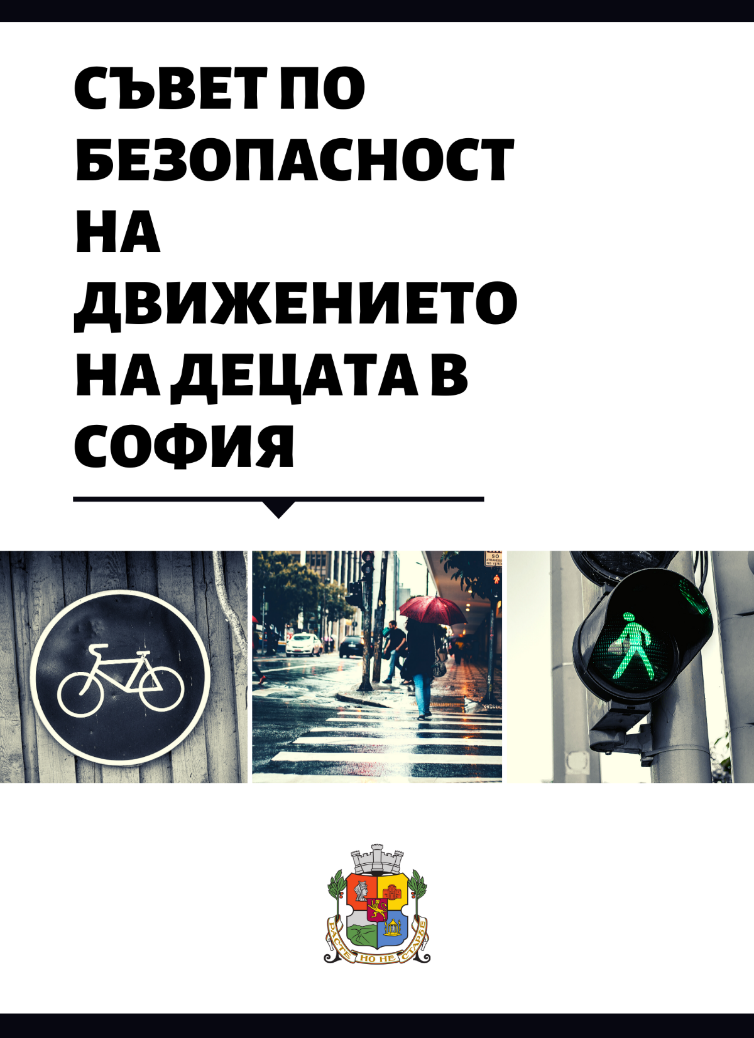  Над 50 асоциирани партньори в добро сътрудничество и професионална подкрепа в дейности по безопасност на движението по пътищата.През отчетния период е извършен мониторинг за реализираните дейности по проектите на всички кандидатстващи образователни институции, районни администрации и неправителствените организации.ПриоритетСъздаване на условия за ефективно обучение на децата и учениците по безопасност на движението по пътищата в образователните институции – детски градини, училища и центровете за подкрепа за личностното развитие. ПриоритетСъздаване на условия за ефективно обучение на децата и учениците по безопасност на движението по пътищата в образователните институции – детски градини, училища и центровете за подкрепа за личностното развитие. ПриоритетСъздаване на условия за ефективно обучение на децата и учениците по безопасност на движението по пътищата в образователните институции – детски градини, училища и центровете за подкрепа за личностното развитие. Мерки/Дейности Индикатори за ефективностОчаквани резултатиФинансиране на проекти на  образователните институции в областта на безопасността на движението по пътищата.Подобряване на организацията и условията за обучение на децата и учениците чрез  изграждане на ефективна учебна среда.Създаване условия за реализиране на информационни кампании, обществени събития в партньорство с образователни институции и активно включване на родителите в допълнителни дейности за безопасност на движението по пътищата.Разширяване на мрежата от структури и партньори, реализиращи дейности в партньорство с училища и детски градини.Обучения и методическа подкрепа на педагогическите екипи за използване на информационните технологии в обучението по безопасност на движението.Разработване на годишни планове за дейности на Детски център  „Весел Столичен светофар“ – район Люлин за реализиране на програми и събития с участието на деца и ученици.Провеждане на състезания за майсторско управление на велосипед, училищни празници и викторини в областта на безопасност на движението. Провеждане на състезания по БДП – детска олимпиада.Създаване на „Скаутски клубове по пътна безопасност“ в училище, детска градина. Програма „Ваканция“-включване на занимания  през ваканционния период,  Организиране на научно-практическа конференция за представяне на добрите практики на образователните институции по безопасност на движението.брой финансирани проекти на образователни институции;брой реализирани извънучилищни дейности, кампании и инициативи;брой обучени учители за реализиране на допълнителни дейности по безопасност на движението по пътищатаброй включени родители и обхванати в дейности на училището и детската градина по безопасност на движението по пътищата;брой на асоциирани партньорства между образователните институции с други структури и НПО;брой реализирани събития, училищни състезания по приложно колоездене, викторини и празници;брой изградени интерактивни площадки по безопасност на движението по пътищата в образователни институции;брой оборудвани интерактивни кабинети;брой информационни материали и други дидактични средства за обучение по безопасност на движението по пътищата.Повишаване нивото на формирани знания, умения и навици на децата у учениците за безопасност на движението по пътищата;Повишаване мотивацията деца, ученици, учители и родители за включване в дейности и кампании за безопасност на движението чрез разнообразни форми на работа;Изграждане на ефективна учебна среда за обучение безопасност на движението по пътищата;Разширяване обхвата на програми и целеви групи за включване в обществени кампании за намаляване на пътнотранспортния травматизъм;Ефективен диалог и взаимодействие между всички заинтересовани страниФинансиране на мерки за реализиране на общинска политика в областта на безопасност на движението по пътищата. Механизъм за реализиранеЧрез грантово финансиране на проекти на образователни институции, които се разглеждат и оценяват от Управителен съвет на СБДДС, след публикувана покана за кандидатстване, обявени регламент, процедура и изисквания;Чрез утвърждаване на годишен календарен план на СБДДС за дейности и информационни кампании;Чрез годишен план за дейност на Детски център „Весел столичен светофар“;Чрез партньорство и сътрудничество с други държавни и регионални структури и НПО при реализиране на дейности в областта на безопасност на движението по пътищата.Чрез грантово финансиране на проекти на образователни институции, които се разглеждат и оценяват от Управителен съвет на СБДДС, след публикувана покана за кандидатстване, обявени регламент, процедура и изисквания;Чрез утвърждаване на годишен календарен план на СБДДС за дейности и информационни кампании;Чрез годишен план за дейност на Детски център „Весел столичен светофар“;Чрез партньорство и сътрудничество с други държавни и регионални структури и НПО при реализиране на дейности в областта на безопасност на движението по пътищата.Отговорни институции и структури/ Участници/партньориУправителен съвет на СБДДС, дирекция „Спорт и младежки дейности“, образователни институции, районни администрации, Детски център „Весел Столичен светофар“.Управителен съвет на СБДДС, дирекция „Спорт и младежки дейности“, образователни институции, районни администрации, Детски център „Весел Столичен светофар“.ПриоритетРазширяване мрежата от асоциирани партньори за реализиране на общинска политика за опазване живота и здравето на децата в градска среда.ПриоритетРазширяване мрежата от асоциирани партньори за реализиране на общинска политика за опазване живота и здравето на децата в градска среда.ПриоритетРазширяване мрежата от асоциирани партньори за реализиране на общинска политика за опазване живота и здравето на децата в градска среда.Мерки/Дейности Индикатори за ефективностОчаквани резултати Подкрепа на проекти, събития и кампании, инициирани от структури на гражданското общество при реализиране на обществени кампании и събития за безопасност на движението по пътищата. Финансиране на проекти на районни администрации за изграждане на регионални центрове, клубове, интерактивни площадки за обучение по безопасност на движението със свободен достъп в районите. Сътрудничество с Център за градска мобилност и „Столичен автотранспорт“ АД при организиране на Европейската седмица на мобилността и други обществени кампании, свързани с повишаване културата на поведение за използване на градския транспорт. Разширяване на мрежата от участници в  СБДДС – включване на културни институции, театри, галерии, читалища за по-активен диалог с деца, ученици и техните родители за актуални теми по безопасност на движението по пътищата. Финансиране на проекти на НПО при реализиране на дейности в областта на безопасност на движението по пътищата. Организиране и провеждане на форуми за представяне дейността на обществени организации, образователни институции и други общински структури за опазване живота и здравето на децата като участници в движението в градска среда.брой финансирани проекти на НПО в областта на безопасност на движението по пътищата;брой реализирани партньорства и събития, кампании, инициативи;брой обществени обсъждания и кръгли маси с анализ на данни за актуални теми в областта на безопасност на движението по пътищата;брой обхванати граждани, структури и организации в обществени кампании;брой участници в емблематични градски събития.Създаване на информационна карта и общ годишен план за дейности на структури и организации, реализиращи дейности за ефективно обучение на децата по  безопасност на движението по пътищата;Повишен имидж на СБДДС и доверие в институциите при реализиране на значими обществени събития и кампании за безопасност на движението по пътищата;Интегриран подход, гъвкаво управление, работа в мрежа и ефективен диалог между районни администрации, Столична община, НПО и други обществени структури. Механизъм за реализиранеЧрез грантово финансиране на проекти на районни администрации и неправителствени организации, които се разглеждат и оценяват от Управителен съвет на СБДДС, след публикувана покана за кандидатстване, обявени регламент, процедура и изисквания.Чрез утвърждаване на годишен календарен план на СБДДС за дейности и информационни кампании с участието на всички асоциирани партньори.Чрез партньорство и сътрудничество с други държавни и регионални структури и НПО при реализиране на обществени кампании и дейности в областта на безопасност на движението по пътищата.Чрез грантово финансиране на проекти на районни администрации и неправителствени организации, които се разглеждат и оценяват от Управителен съвет на СБДДС, след публикувана покана за кандидатстване, обявени регламент, процедура и изисквания.Чрез утвърждаване на годишен календарен план на СБДДС за дейности и информационни кампании с участието на всички асоциирани партньори.Чрез партньорство и сътрудничество с други държавни и регионални структури и НПО при реализиране на обществени кампании и дейности в областта на безопасност на движението по пътищата.Отговорни институции и структури/ Участници/партньориУправителен съвет на СБДДС, направление „Транспорт и градска мобилност“, направление „Култура, образование, спорт и младежки дейности“-дирекция „Спорт и младежки дейности“, районни администрации, ЦГМ, „Столичен автотранспорт“ АД, НПО, структури на МВР  и др.Управителен съвет на СБДДС, направление „Транспорт и градска мобилност“, направление „Култура, образование, спорт и младежки дейности“-дирекция „Спорт и младежки дейности“, районни администрации, ЦГМ, „Столичен автотранспорт“ АД, НПО, структури на МВР  и др.ПриоритетКомуникационна стратегия и активно включване на всички заинтересовани страни в обществени кампании, целящи нарастване нивото на безопасност на движението по пътищата и мерки за опазване живота и здравето на децата и учениците.ПриоритетКомуникационна стратегия и активно включване на всички заинтересовани страни в обществени кампании, целящи нарастване нивото на безопасност на движението по пътищата и мерки за опазване живота и здравето на децата и учениците.ПриоритетКомуникационна стратегия и активно включване на всички заинтересовани страни в обществени кампании, целящи нарастване нивото на безопасност на движението по пътищата и мерки за опазване живота и здравето на децата и учениците.Мерки/Дейности Индикатори за ефективностОчаквани резултатиЕфективен модел за диалог, информираност и публичност при реализиране на дейности на СБДДС – анализ на средата, управление и оценка на риска, координиране дейностите между всички участници.Поддържане на рубрика на СБДДС на официален портал на Столична община за информираност и публичност на широка гражданска общественост. Създаване на уебсайт за включване на деца и младежи в образователни дейности. Разширяване на мрежата от участници в СБДДС – включване на местните комисии за борба срещу противообществените прояви на малолетните и непълнолетните, Центрове за превенция на наркотични вещества и др. социални институции за по-активен диалог с деца, ученици и техните родители за актуални теми по безопасност на движението по пътищата.Представяне на резултати от актуални специализирани изследвания, проучвания и анализи за агресията на пътя, употребата на наркотични вещества и алкохол и последствията от ПТП и пътнотранспортния травматизъм.  Представяне на добри примери и добри практики- обществени личности  и техните послания в подкрепа на опазване живота и здравето на децата като участници в движението по пътищата. Създаване на информационна карта за действащи организации, реализирани проекти и събития в областта на безопасност на движението по пътищата на територията на Столична община.осигурени ресурси за дейността на СБДДС - човешки, технологичен и финансов;отразени събития в медийното пространство;брой реализирани обществени   проучвания, анализи, внесени доклади;разработени правно-нормативни  документи за реализиране на ефективна общинска политика въведени иновативни практики. Между институционален диалог и партньорство - ефективен модел и механизъм за взаимодействиеПопуляризиране на добри практики;Административен капацитет и правно-нормативно осигуряване на дейността на СБДДС;Информираност и прозрачност на дейността на СБДДС пред широка гражданска общественостМеханизъм за реализиранеЧрез утвърждаване на годишен календарен план на СБДДС за дейности и информационни кампании с участието на всички асоциирани партньори.Чрез партньорство и сътрудничество с други държавни и регионални структури и НПО при реализиране на обществени кампании и дейности в областта на безопасност на движението.Чрез утвърждаване на годишен календарен план на СБДДС за дейности и информационни кампании с участието на всички асоциирани партньори.Чрез партньорство и сътрудничество с други държавни и регионални структури и НПО при реализиране на обществени кампании и дейности в областта на безопасност на движението.Отговорни институции и структури/ Участници/партньориУправителен съвет на СБДДС, направление „Транспорт и градска мобилност“, направление „Култура, образование, спорт и младежки дейности“- дирекция „Спорт и младежки дейности“, НПО и др.Управителен съвет на СБДДС, направление „Транспорт и градска мобилност“, направление „Култура, образование, спорт и младежки дейности“- дирекция „Спорт и младежки дейности“, НПО и др.Обявяване на процедура за набиране на проектни предложения и период за подаване на проектните предложениям. мартОценяване на проектите и заседания на Управителния съвет на СБДДСм. априлОбявяване на одобрените проекти и уведомяване на кандидатстващите организации м. майПериод на дейностите по проектитем. април – м. ноемвриПериод на мониторингСъгласно график на дейноститеПериод на финансово отчитане на проектните дейностиДо края на месец ноември 4.1. Допустими разходи:4.2. Недопустими разходи:разходи за дейности, свързани с осигуряване на публичност  по БДП;/ печатни и рекламни материали – брошури, листовки, плакати, стикери и др./ учебни помагала по БДП; техническо оборудване за учебни кабинети по БДП;техническо оборудване за онлайн обучения по БДП;техническо оборудване за учебни кабинети по БДП;дидактически материали;награден фонд;оборудване на площадки по БДП;боя за полагане на  маркировка за площадка по БДП;аудио и видео клипове, мултимедийни продукти в кампании, свързани с БДП;съдийско, техническо и медицинско обезпечаване на конкретни дейности, напр.състезание по приложно колоездене и др. банкови такси и разходи, свързани с гаранции и други подобни на  тях;разходи, направени преди одобрението на проекта;други разходи, несвързани пряко с целта на проекта разходи, свързани с оборудване, обзавеждане и придобиване на дълготрайни материални активи;закупуване  на земя и сгради, инфраструктура;глоби, финансови санкции и разходи за разрешаване на спорове;разходи за консултантски услуги свързани с подготовката и/или попълването на документите за кандидатстване;разходи финансирани по друг проект, програма или каквато и да е друга финансова схема произлизаща от националния бюджет, бюджета на ЕС или друга донорска програма на Столична община;разходи, които не са изрично споменати в Насоките;разходи, свързани с административно обслужване и консумативи на изпълняващата дейността организация – като например: тонер-касети, разходи за телефонни услуги и др.ИЗПОЛЗВАНИ СЪКРАЩЕНИЯ:ИЗПОЛЗВАНИ СЪКРАЩЕНИЯ:СОСтолична общинаСБДДССъвет по безопасност на движението на децата в Софияд-я СМДД-я „Спорт и младежки дейности“ЦГМЦентър за градска мобилностДАБДПДържавна агенция „Безопасност на движението по пътищата“АГККАгенция по геодезия, картография и кадастърНСИНационален статистически институтОУПОбщ устройствен планПТППътно транспорти произшествияЦПЛР- УСШ „София“Център за подкрепа за личностно развитие – Училищна спортна школа „София“ЦПЛР „ЦИКО  София“Център за подкрепа за личностно развитие – Център за изкуство, култура и образование – София“НПОНеправителствена организацияБДПБезопасност на движението по пътищатаПриоритетна област: ........................................................................................Тема: ..................................................................................................Име на проекта ......................................................................................................Времетраене на проекта: от..................до........................................................Искана сума по проекта:..................(........................................................)(с цифри и думи)Данни за кандидатстващата институция: Наименование на кандидатстващата институция …………………………БУЛСТАТ ..............................Данни за:Ръководител на институцията:Организацията се представлява отиме ......................................................., тел. за контакти ...........................Ръководител на проекта име ......................................................., тел. за контакти ...........................Финансово отговорно лице  име ......................................................., тел. за контакти ...........................Адрес на организацията:      електронен адрес:                                                        Друга информация:Име на банкатаАдрес на банкатаКлон на банкатаПритежател на банковата сметкаНомер на сметкатаБанков кодДанни за партньорската институция/ организация:(при повече от един партньор добавете нова таблица) 	Наименование:Адрес, телефон и е-mail:Ръководител на партньорската институция/ организация:ПРОЕКТНО ПРЕДЛОЖЕНИЕ:1.   Резюме на проекта (какво, с кого, къде, кога и защо)       (не повече от 15 реда)2.Обосновка на проекта (Кое налага изпълнението на проекта? Обосновете проекта в  съответствие с приет План, Програма, Стратегия или др., свързано с обучение по безопасност на движението по пътищата, информационни кампании, превенция на рисково поведение на децата като участници в движението по пътищата, извънкласни и извънучилищни дейности, др.)(не повече от 30 реда)3.   Цели и задачи на проекта4.Описание на целевата група (Моля, посочете конкретния брой на преките и предполагаемия брой на непреките участници в проекта )  (не повече от 10 реда)5. Справка за състава на целевата група (преките участници в проекта) въз основа на    предложени дейностиИзброяване на последните три проекта, в това число и в образователната сфера (ако има такива)            ( посочете името на проекта, финансиращата институция и бюджета)Описание на дейностите по проекта   (попълнете приложената по-долу таблица)8. Бюджет на проекта-необходими средства за изпълнение на дейноститеМоля, попълнете, съгласно изискванията от Насоките за кандидатстванеОписание на очакваните резултати, посочване на количествени и качествени индикаториза измерването им след реализиране на проекта      (не повече от 20 реда)Описание и устойчивост на проекта след неговото приключване               (не повече от 20 реда)Описание на методите за информираност и публичност, които ще използвате по време на проекта:        (не повече от 15 реда)Ръководител на кандидатстващата институция:(име, подпис и печат)Изискване за попълване на Формуляра за кандидатстване: Шрифт – Times New Roman; размер на шрифта – 12; разредка – Single. (съгласно Насоките за кандидатстване)І. Допустимост на проектното предложениеІ. Допустимост на проектното предложениеДАНЕІ.1.Проектното предложение е внесено в определения срок І.2.Формуляр за кандидатстване /един екземпляр/І.3.Кандидатът отговаря на изискването от Насоките за кандидатстванеРайонна администрацияУчилище / общинско, частно, държавно/Детска градина / общинска, частна, държавна/І.4.Партньорска организация – приложение Писмо за съгласие и партньорствоІ.5.Предложената стойност на проекта не надвишава посочената в обявата за набиране на проектни предложенияІІ. Документи необходими за кандидатстванеІІ. Документи необходими за кандидатстване За училища, детски градини и районни администрации За училища, детски градини и районни администрацииІІ.1.Декларация за липса на конфликт на интереси ІІ.2.Допълнителни документи ( само ако са посочени такива, но не са задължителни)За частни училища и детски градиниЗа частни училища и детски градиниЗа частни училища и детски градиниЗа частни училища и детски градиниІІ.3.Декларация за липса на конфликт на интересиІІ.4. Копие от Удостоверение по чл. 87, ал. 6 от Данъчно – осигурителния процесуален кодекс /ДОПК/ за липса на парични задължения към държавата /от НАП/, към датата на  подаване на Заявлението  - / заверено „Вярно с оригинала”/ІІІ.5.Служебна бележка от банката за актуалността на банковата сметка за съответната година, за която се кандидатства.І. Допустимост на проектното предложениеІ. Допустимост на проектното предложениеДАНЕІ.1.Проектното предложение е внесено в определения срок І.2.Формуляр за кандидатстване (един екземпляр)І.3.Кандидатът отговаря на изискването от Насоките за кандидатстванеда бъде със седалище и адрес на управление на територията на Столична общинада е регистриран по Закона за юридическите лица с нестопанска цел за осъществяване на обществено полезна дейност; да бъде пряко отговорен за подготовката и управлението на дейностите и да не действа като посредник;Профил на кандидатстващи институции:НПОДруга организация  Обществено полезна дейностІ.4.Предложената стойност на проекта не надвишава посочената в обявата за набиране на проектни предложенияІІ. Списък за административна проверка на комплект документи необходими за кандидатстванеІІ. Списък за административна проверка на комплект документи необходими за кандидатстванеІІ. Списък за административна проверка на комплект документи необходими за кандидатстванеІІ. Списък за административна проверка на комплект документи необходими за кандидатстванеІІ.2.Декларация за липса на  конфликт на интересиІІ.3. Извадка за актуално състояние от интернет страницата на Търговския регистър и Регистър ЮЛНЦ ІІ.2.Удостоверения по чл. 87, ал. 6 от Данъчно – осигурителния процесуален кодекс /ДОПК/ за липса на парични задължения към държавата /от НАП/;ІІ.3.Банков документ – удостоверяващ валидността на банковата сметка ІІ.4.Допълнителни документи  ( само ако са посочени такива, но не са задължителни)ІІІ. Документи задължителни за партньора в случай, че е посочен такъвІІІ. Документи задължителни за партньора в случай, че е посочен такъвІІІ. Документи задължителни за партньора в случай, че е посочен такъвІІІ. Документи задължителни за партньора в случай, че е посочен такъвІІІ.1.Придружително писмо за партньорство /свободен текст/ІV. Изисквания за документи които не се прилагат на хартиен носител –проверката се извършва по административен пътІV. Изисквания за документи които не се прилагат на хартиен носител –проверката се извършва по административен пътІV. Изисквания за документи които не се прилагат на хартиен носител –проверката се извършва по административен пътІV. Изисквания за документи които не се прилагат на хартиен носител –проверката се извършва по административен пътІV.2.Удостоверения по чл. 87, ал. 6 от Данъчно – осигурителния процесуален кодекс /ДОПК/ за липса на парични задължения към Столична община;ІV.3.Сключени и/или не изпълнени договори към Столична общинаКритерии за оценкаКоефициентКоефициентМаксимална оценкаОценител 1Отразени в (ФК )*1. Опит на кандидата и партньорите115ФК 3,6- кандидатът и партньорът/ите имат реализирани три проекта в съответната сфера/област;много добре5- кандидатът или партньорът/ите имат реализирани  два проекта в съответната сфера/област;добре4- кандидатът и партньорът/ите имат реализирани проекти в съответната сфера/област;задоволително3- кандидатът или партньорът/ите имат реализирани проекти незадоволително2- кандидатът или партньорът/ите имат реализиран проект;слабо1- кандидатът или партньорът нямат реализиран проектлошо0ОБЩО2. Капацитет на кандидатстващата институция115ФК 2,7 - образованието и квалификацията на ръководителите на проектните дейности отговаря на заявените отговорности, позиции и задължения;-  персоналът, ангажиран с дейностите по проекта, има необходимия професионален опит- кандидатстващата институция разполага със съответните технически средства и капацитет - кандидатстващата институция разполага с необходимата експертиза за реализиране на дейностите  много добре5Един от горепосочените критерии не е изпълнен.добре4Два от горепосочените критерии не са изпълнени. задоволително3Три от горепосочените критерии не са изпълнени.незадоволително2Нито един от горепосочените критерии не е изпълнен. слабо1Няма посочена информация.лошо0ОБЩО3. Съответствие555ФК 2,3,4,5- проектното предложение съответства на темите от съответната Програма, посочени в обявата за настоящата конкурсна процедура;- правилно са определени проблемите и потребностите на целевите групи;- ясно е дефинирана и стратегически избрана целевата група в проекта;- проектното предложение съответства на приет План, Програма, Стратегия или др., (релевантност с други програмни документи)много добре5Един от горепосочените критерии не е изпълнен.добре4Два от горепосочените критерии не са изпълнени.задоволително3Три от горепосочените критерии не са изпълнени.незадоволително2Нито един от горепосочените критерии не е изпълнен.слабо1Няма посочена информация.лошо0ОБЩО4. Дейности и методи555ФК 7,10Предложените дейности са подходящи и практични и съответстват на целите и очакваните резултати;планът за дейностите е ясен и изпълним;равнището на ангажираност и участие на партньорите в проекта е ефективно;проектното предложение съдържа новаторски подходи, примери за добра практика много добре5Един от горепосочените критерии не е изпълнен.добре4Два от горепосочените критерии не са изпълнени.задоволително3Три от горепосочените критерии не са изпълнени.незадоволително 2Нито един от горепосочените критерии не е изпълнен.слабо1Няма посочена информация.        лошо0ОБЩО5. Съдържа ли проектното предложение обективно проверими индикатори 255ФК 5,9Индикаторите са количествено измерими; количествените индикаторите са ясни и конкретни;индикаторите са качествено измерими;качествените индикатори са обективно проверими.много добремного добре5Един от горепосочените критерии не е изпълнен.добредобре4Два от горепосочените критерии не са изпълнени. задоволителнозадоволително3Три от горепосочените критерии не са изпълнени.незадоволителнонезадоволително2Нито един от горепосочените критерии не е изпълнен. слабослабо1Няма посочена информация.лошолошо0ОБЩО6. Устойчивост255ФК 10резултатите от изпълнението на проекта ще окажат трайно въздействие върху целевата/и група/и;кандидатът е посочил детайлно потенциалните източници за съфинансиране на дейноститерезултатите от изпълнението на проекта по отношение на провежданата политика са устойчиви;проектното предложение създава възможности за мултиплициране на ефекта от проекта.много добремного добре5Един от горепосочените критерии не е изпълнен.добредобре4Два от горепосочените критерии не са изпълнени. задоволителнозадоволително3Три от горепосочените критерии не са изпълнени.незадоволителнонезадоволително2Нито един от горепосочените критерии не е изпълнен. слабослабо1Няма посочена информация.лошолошо0ОБЩО7.  Бюджет и ефективност на разходите455         ФК 8Бюджетът е реалистичен;връзката между планираните средства и дейности е ясна;разпределението на средствата по съответните параграфи е точно;заложените натурални показатели/индикатори са точни и ясни много добре много добре 5Един от горепосочените критерии не е изпълнен.добредобре4Два от горепосочените критерии не са изпълнени. задоволителнозадоволително3Три от горепосочените критерии не са изпълнени.незадоволителнонезадоволително2Нито един от горепосочените критерии не е изпълнен. слабослабо1Няма посочена информация.лошолошо0ОБЩООбща максимална оценка100100Оценка на Експертния съветИме на организация/изпълнителИме на проектВх № на проектното предложениеЗаповед № за корекция на бюджетаДоговор № Стратегическа цел / Програмен приоритетПродължителност на проекта – начало/крайДата за финален отчетОдобрена сума за финансиранеБрой на участниците, обхванати от проектаБрой на участниците, обхванати от проектаБрой на участниците, обхванати от проекта1,Брой заявени участници по проект 2.Брой реални участници в дейностите3.Брой отпаднали участници /където е приложимо/4. Брой допълнително включени участнициРазпределение на обхванатите от проекта по полРазпределение на обхванатите от проекта по полРазпределение на обхванатите от проекта по пол1.Мъже2.ЖениРазпределение на обхванатите от проекта по възрастРазпределение на обхванатите от проекта по възрастРазпределение на обхванатите от проекта по възраст1.Деца до 7 години 2.Деца и ученици 8-14 години3.Младежи 15-18 години4.Младежи 19-24 години5.Младежи 24 – 29 години6.30-60 години7.Над 60 годиниРазпределения на участниците по групи в неравностойно положение (където е приложимо)Разпределения на участниците по групи в неравностойно положение (където е приложимо)Разпределения на участниците по групи в неравностойно положение (където е приложимо)1.Малцинстваромидруги2.Мигранти3.Хора с увреждания4.Деца, лишени от родителска грижа5.Други лица в неравностойно положение – моля, опишете ясноДейностПърви месецВтори месецТрети месец1.2.3.4.Име на организация/изпълнителИме на проектВх № на проектното предложениеЗаповед № за корекция на бюджета№ на ДоговорПриоритетна област / ТемаПродължителност на проекта – начало/крайСтойност на проектОдобрена сума за финансиране1. Оценка на изпълнението на проекта –дейности, резултати и участници2. Степен на изпълнение  на дейностите въз основа на заложените индикатори в проектното предложение3. Постижения в краткосрочен и дългосрочен план4. Партньорство и други форми на сътрудничество при организация и провеждане на проектните дейности5. Информираност и публичност /относно включването на Столична община като финансираща институция/.6. Обща информация – данни за участници, целевите групи, обхванати по проекта                            Брой на участниците, обхванати от проекта                            Брой на участниците, обхванати от проекта                            Брой на участниците, обхванати от проекта1,Брой заявени участници по проект 2.Брой реални участници в дейностите3.Брой отпаднали участници /където е приложимо/4.Брой допълнително включени участници                            Разпределение на обхванатите от проекта по пол                            Разпределение на обхванатите от проекта по пол                            Разпределение на обхванатите от проекта по пол1.Мъже2.ЖениРазпределение на обхванатите от проекта по възрастРазпределение на обхванатите от проекта по възрастРазпределение на обхванатите от проекта по възраст1.Деца до 7 години 2.Деца и ученици 8-14 години3.Младежи 15-18 години4.Младежи 19-24 години5.Младежи 24 – 29 години6.30-60 години7.Над 60 годиниРазпределения на участниците по групи в неравностойно положение (където е приложимо)Разпределения на участниците по групи в неравностойно положение (където е приложимо)Разпределения на участниците по групи в неравностойно положение (където е приложимо)1.Малцинстваромидруги2.Мигранти3.Хора с увреждания4.Деца, лишени от родителска грижа5.Други лица в неравностойно положение – моля, опишете ясноПр. №Вид отчетен документ№ / датаОпис на разходитеСтойност      лв.ОБЩО